ПРОЕКТ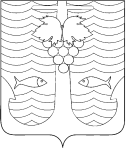 СОВЕТ ТЕМРЮКСКОГО ГОРОДСКОГО ПОСЕЛЕНИЯ ТЕМРЮКСКОГО РАЙОНАРЕШЕНИЕ № ________ сессия   							      ______ созыва«____»_______________ года						              г. ТемрюкО приостановлении действия отдельных положений решения L сессии Совета Темрюкского городского поселения Темрюкского района II созыва от 19 июня 2012 года № 350 «Об утверждении Положения о бюджетном процессе в Темрюкском городском поселении Темрюкского района» В соответствии с Федеральным законом от 6 октября 2003 года № 131-ФЗ «Об общих принципах организации местного самоуправления в Российской Федерации», Федеральным законом от 1 апреля 2020 года № 103-ФЗ «О внесении изменений в Федеральный закон «О приостановлении действия отдельных положений Бюджетного кодекса Российской Федерации и установлении особенностей исполнения федерального бюджета в 2020 году», Уставом Темрюкского городского поселения Темрюкского района Совет Темрюкского городского поселения Темрюкского района решил:Приостановить до 1 января 2021 года действие пункта 1 статьи 24, пункта 6 статьи 30, абзаца 1 статьи 35, пункта 1 статьи 40 (в части сроков) решения L сессии Совета Темрюкского городского поселения Темрюкского района II созыва от 19 июня 2012 года № 350 «Об утверждении Положения о бюджетном процессе в Темрюкском городском поселении Темрюкского района».2. Администрации Темрюкского городского поселения Темрюкского района обеспечить официальное опубликование настоящего решения в периодическом печатном издании газете Темрюкского района «Тамань» и официально разместить на официальном сайте администрации Темрюкского городского поселения Темрюкского района в информационно – телекоммуникационной сети «Интернет».8. Контроль за выполнением решения Совета Темрюкского городского поселения Темрюкского района «О приостановлении действия отдельных положений решения L сессии Совета Темрюкского городского поселения Темрюкского района II созыва от 19 июня 2012 года № 350 «Об утверждении Положения о бюджетном процессе в Темрюкском городском поселении Темрюкского района» возложить на заместителя главы Темрюкского городского поселения Темрюкского района А.В. Румянцеву и постоянную комиссию Совета Темрюкского городского поселения Темрюкского района по вопросам экономики, бюджета, финансов, налогов, земельных и имущественных отношений, распоряжению муниципальной собственностью (председатель В.С. Герман).         9. Решение вступает в силу после его официального опубликования.Глава Темрюкского городского поселенияТемрюкского района                                                                        М.В. ЕрмолаевПредседатель СоветаТемрюкского городского поселения Темрюкского района                                           				  О.С. Гусева«____»_______________ года